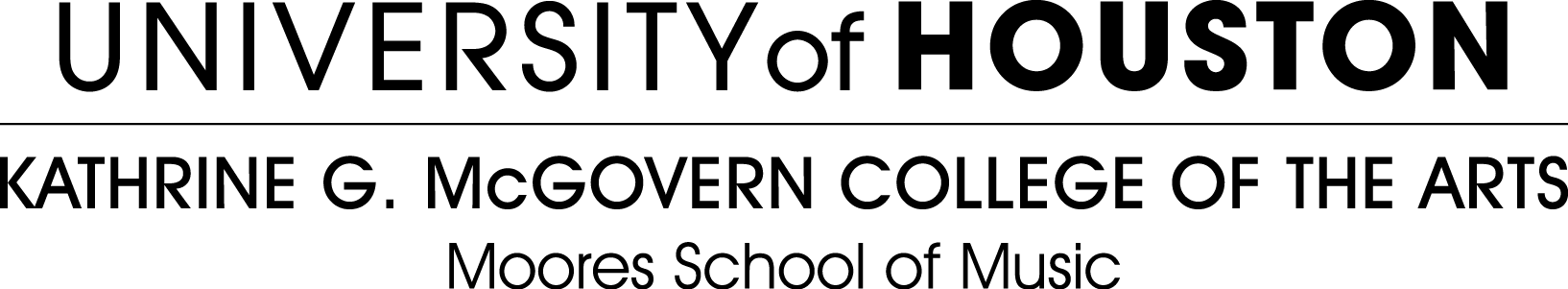 Courtney Crappell, DirectorPerformance Certificate RECITALSarah Ference, French HornAssisted byJeremy Larson, pianoZachary Scruggs, french hornTuesday, March 31st, 2020Virtual6:00pmFrom the studio of Robert JohnsonPresented in partial fulfillment of the requirements for the Performance Certificate degree. PROGRAMConcerto in D	G. P. TelemannI. Vivace	(1681-1767)II. LargoIII. AllegroJeremy Larson, painoRemembrances	Michael Conway BakerJeremy Larson, pianoINTERMISSIONCanonic Sonata No. 1	G. P. TelemannI. Vivace	(1681-1767)II. AdagioIII. AllegroZachary Scruggs, french hornHorn Concerto No. 3	W. A. MozartI. Allegro	(1681-1767)II. LarghettoIII. Allegro	(1756-1791)Jeremy Larson, piano